ГОСУДАРСТВЕННОЕ ПРОФЕССИОНАЛЬНОЕ оБРАЗОВАТЕЛЬНОЕ УЧРЕЖДЕНИЕ ЯРОСЛАВСКОЙ ОБЛАСТИЯРОСЛАВСКИЙ ПРОФЕССИОНАЛЬНЫЙ КОЛЛЕДЖ № 21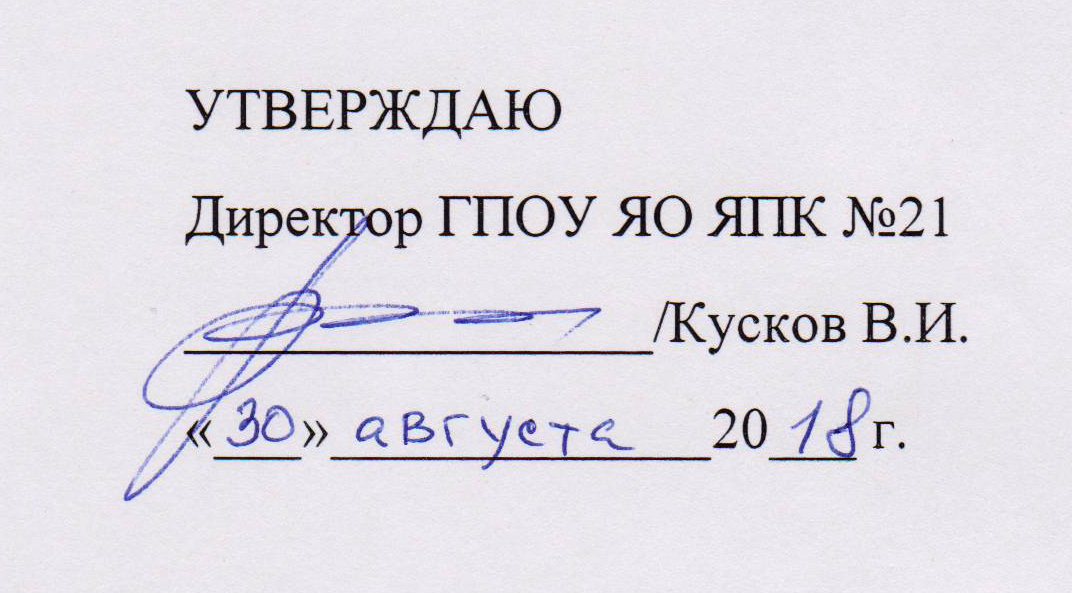 ПРОГРАММА ГОСУДАРСТВЕННОЙ ИТОГОВОЙ АТТЕСТАЦИИ ВЫПУСКНИКОВпо профессии: 09.01.03 «Мастер по обработке цифровой информации»Группа: 12 МОЦИСрок обучения: 2 года 10 месяцевПланируемый уровень квалификации:Оператор ЭВ и ВМ – 3 разрядг. ЯрославльПояснительная запискаПрограмма итоговой аттестации выпускников по профессии «Мастер по обработке цифровой информации» разработана на основании Положения «Об итоговой аттестации выпускников ГПОУ ЯО Ярославского профессионального колледжа №21 и приказом Минобрнауки России от 16.08.2013 N 968 "Об утверждении Порядка проведения государственной итоговой аттестации по образовательным программам среднего профессионального образования"Основная цель программы: качественная подготовка, организация и проведение итоговой аттестации выпускников.Задачи:мобилизация усилий всех субъектов образовательного процесса на выполнение программы;определение способности ГПОУ ЯО Ярославского профессионального колледжа №21 давать качественное среднее профессиональное образование по профессии «Мастер по обработке цифровой информации»;укрепление связей между ГПОУ ЯО Ярославского профессионального колледжа №21 и предприятиями, а также другими социальными партнерами;формирование и организация работы аттестационной комиссии;внесение изменений |в учебные планы и программы, учебные материалы и технологии обучения;разработка рекомендаций по совершенствованию качества подготовки выпускников на основе анализа результатов итоговой аттестации выпускников и рекомендаций аттестационной комиссии.Итоговая аттестаций является завершающей частью обучения обучающихся.Цель проведения итоговой аттестации: определение соответствия уровня подготовки выпускников требованиям государственного образовательного стандарта, готовности и способности решать профессиональные задачи с последующей выдачей Документа государственного образца об уровне образования и квалификации.Задачи:определение соответствия знаний, умений навыков выпускников современным требованием рынка труда, уточнение квалификационных требований конкретных работодателей;- определение степени сформированности профессиональных компетенций, личностных качеств, наиболее востребованных на рынке труда;приобретение опыта взаимодействия выпускников с потенциальными работодателями, способствующими формированию презентационных навыков, умения себя преподнести.Итоговая аттестация выпускников, согласно Положения «Об итоговой аттестации выпускников ГПОУ ЯО Ярославского профессионального колледжа №21, проводится аттестационной комиссией по основной образовательной программе по профессии «Мастер по обработке цифровой информации» и состоит из аттестационных испытаний следующих видов:выполнение выпускной практической квалификационной работы по профессии «Мастер по обработке цифровой информации» в пределах требований государственного образовательного стандарта;защита письменной экзаменационной работы.Квалификационные экзамены являются завершающей, обязательной и ответственной частью итоговой аттестации выпускников.Квалификационные экзамены проводятся в два этапа и включают:выполнение выпускной практической квалификационной работы на предприятии;защита письменной экзаменационной работы в ГПОУ ЯО Ярославского профессионального колледжа №21.1.Организация работы аттестационной комиссииФормирование состава аттестационной комиссииФормирование состава аттестационной комиссии в соответствии с Положением «Об итоговой аттестации выпускников ГПОУ ЯО Ярославского профессионального колледжа №21Подбор кандидатуры председателя комиссии и согласование ее с департаментом образования Ярославской области.Утверждение состава аттестационной комиссии приказом директора ГПОУ ЯО Ярославского профессионального колледжа №21 1.2. Основные функции аттестационной комиссииОсновные функции аттестационной комиссии в соответствии с Положением «Об итоговой аттестации выпускников ГПОУ ЯО Ярославского профессионального колледжа №21  комплексная оценка уровня подготовки выпускников и его соответствие требованиям Государственного образовательного стандарта по профессии «Мастер по обработке цифровой информации»;принятие решения о присвоении уровня квалификации по результатам итоговой аттестации и выдаче выпускнику соответствующего документа о получении образования;подготовка рекомендаций по совершенствованию качества профессионального обучения обучающихся по профессии «Мастер по обработке цифровой информации».Председатель аттестационной комиссии организует и контролирует деятельность аттестационной комиссии, обеспечивает единство требований, предъявляемых к выпускникам.Организация работы аттестационной комиссии во время защиты (проведения квалификационных экзаменов)Перечень необходимых документов для проведения защиты письменных экзаменационных работ:приказ директора ГПОУ ЯО Ярославского профессионального колледжа №21 о проведении итоговой аттестации;приказ директора ГПОУ ЯО Ярославского профессионального колледжа №21 о создании аттестационной комиссии для проведения итоговой аттестации выпускников;решение педагогического совета о допуске обучающихся учебных группы к итоговой аттестации;утверждение методической комиссии тем письменных экзаменационных работ за обучающимися (с указанием руководителя и сроков выполнения);график проведения защиты письменных экзаменационных работ;журналы теоретического и производственного обучения за весь период обучения;сводная ведомость успеваемости обучающихся;производственные характеристики, дневники учета выполнения учебно-производственных работ, наряды на выполнение выпускных практических квалификационных работ, перечень выпускных практических квалификационных работ;протокол итоговой аттестации.Содержание, условия подготовки и процедура проведения итоговой аттестацииВид итоговой аттестации: сдача итоговых экзаменов по учебным предметам, включенных в состав итоговой аттестацииЦель: выявление соответствия уровня усвоения выпускником материала, предусмотренного учебной программой по предмету в рамках основной образовательной программы по профессии «Мастер по обработке цифровой информации».Вид итоговой аттестации: выполнение выпускной практической квалификационной работы по профессии «Мастер по обработке цифровой информации» в пределах требований ФГОСЦель: выявление уровня профессиональной подготовки выпускника, предусмотренного квалификационной характеристикой и определение готовности его к самостоятельной профессиональной деятельности.К выпускной практической квалификационной работе допускаются обучающиеся, успешно прошедшие промежуточную аттестацию по теоретическому и производственному обучению и в полном объеме.Сроки проведения с 14.06.2019 г. по 28.06.2019 г.Перечень письменных экзаменационных работ для присвоения квалификации Оператор электронно-вычислительных и вычислительных машин 3 разряда:2.2.4 Перечень выпускных практических квалификационных работ:Письменная экзаменационная работа должна иметь актуальность и практическую значимость и выполняться по возможности по предложениям предприятий и организаций – заказчиков рабочих кадров. Она должна соответствовать содержанию производственной практики, а также объему знаний, умений и навыков, предусмотренных ФГОС СПО по профессии «Мастер по обработке цифровой информации».2.2.5 Структура письменной экзаменационной работы:1. Титульный лист.2. Задание на выполнение письменной экзаменационной работы.3. Содержание.4. Введение.5. Основная часть.6. Заключение.7. Список литературы.8. Приложения.Перечень вопросов, подлежащих разработке, определяется темой конкретной письменной экзаменационной работы. 2.2.6. Задание на письменную экзаменационную работу утверждается заместителем директора по УПР и выдается обучающемуся за 6 месяцев  до  начала государственной итоговой аттестации на специальном бланке.2.2.7. В период подготовки письменных экзаменационных работ в кабинете междисциплинарного курса оформляется стенд «В помощь выпускнику».2.2.8. Переплетенная и подписанная обучающимся письменная экзаменационная работа передается руководителю работы для подготовки письменного отзыва в срок, определенный приказом директора ГПОУ ЯО Ярославского профессионального колледжа №212.2.9. Руководитель письменной экзаменационной работы – в срок за месяц до начала государственной итоговой аттестации проверяет выполненные обучающимися письменные экзаменационные работы и представляет рецензию которая должна включать:- заключение о соответствии письменной экзаменационной работы выданному заданию;- оценку степени разработки основных разделов работы, оригинальность решений (предложений);- оценку качества выполнения основных разделов работы, графической части;- указание положительных сторон;- указания на недостатки в пояснительной записке, ее оформлении, если таковые имеются;- оценку степени самостоятельности выполнения работы учащимся.2.3.1. Полностью готовая письменная экзаменационная работа вместе с рецензией сдается обучающимся заместителю директора по УПР для окончательного контроля и подписи. Если работа подписана, то она включается в приказ о допуске к защите.Отзывы в работу не подшиваются. Внесение изменений в письменную экзаменационную работу после получения отзыва не допускаются.2.3.2. Выпускники, имеющие академическую задолженность по осваиваемой образовательной программе среднего профессионального не допускаются к государственной итоговой аттестации.2.3.3. Процедура проведения: подписанная заместителем директора по УПР письменная экзаменационная работа лично представляется обучающимся государственной экзаменационной комиссии в день защиты. В выступлении обучающийся может использовать демонстрационные материалы, уделить внимание отмеченным в отзыве замечаниям и ответить на них.Защита письменной экзаменационной работы проводится на открытом заседании государственной экзаменационной комиссии. Мастер производственного обучения перед началом выступления обучающегося зачитывает его производственную характеристику, сообщает разряд выполненной выпускной практической квалификационной работы, процент выполнения нормы выработки и полученную оценку, передает характеристику, заключение на выполненную квалификационную работу в комиссию.	В процессе защиты члены комиссии задают вопросы, связанные с тематикой защищаемой работы. После окончания защиты государственная экзаменационная комиссия обсуждает результаты и объявляет итоги защиты письменных экзаменационных работ с указанием оценки, полученной на защите каждым выпускником и присвоенного разряда по профессии.	При рассмотрении комиссией вопроса о присвоении тарифного разряда по профессии и выдаче документа об уровне образования комиссия учитывает в комплексе и взвешенно оценивает:- доклад обучающегося на защите письменной экзаменационной работы; - ответы на дополнительные вопросы;- итоги успеваемости и посещаемости по дисциплинам и профессиональным модулям учебного плана;- выполнение программы производственного обучения;- результаты выполнения выпускной практической квалификационной работы;- данные производственной характеристики.Критерии оценки письменных экзаменационных работ:- оценка "5" (отлично) ставится в случае, когда содержание представленной работы соответствует ее названию, просматривается четкая целевая направленность, необходимая глубина исследования. При защите работы аттестуемый логически последовательно излагает материал, базируясь на прочных теоретических знаниях по избранной теме. Стиль изложения корректен, работа оформлена грамотно, на основании Межгосударственного стандарта. Допустима одна неточность, описка, которая не является следствием незнания или непонимания излагаемого материала;-  оценка "4" (хорошо) - содержание представленной работы соответствует ее названию, просматривается целевая направленность. При защите работы аттестуемый соблюдает логическую последовательность изложения материала, но обоснования для полного раскрытия темы недостаточны. Допущены одна ошибка или два-три недочета в оформлении работы, выкладках, эскизах, чертежах;-  оценка "3" (удовлетворительно) - допущено более одной ошибки или трех недочетов, но при этом аттестуемый обладает обязательными знаниями по излагаемой работе;-  оценка "2" (неудовлетворительно) - допущены существенные ошибки, аттестуемый не обладает обязательными знаниями по излагаемой теме в полной мере или значительная часть работы выполнена не самостоятельно.Критерии оценки выпускных практических квалификационных работ:-  оценка "5" (отлично) - аттестуемый уверенно и точно владеет приемами работ практического задания, соблюдает требования к качеству производимой работы, умело пользуется оборудованием, инструментами, рационально организует рабочее место, соблюдает требования безопасности труда;-  оценка "4" (хорошо) - владеет приемами работ практического задания, но возможны отдельные несущественные ошибки, исправляемые самим аттестуемым, правильно организует рабочее место, соблюдает требования безопасности труда;-  оценка "3" (удовлетворительно) - ставится при недостаточном владении приемами работ практического задания, наличии ошибок, исправляемых с помощью мастера, отдельных несущественных ошибок в организации рабочего места и соблюдении требований безопасности труда;- оценка "2" (неудовлетворительно) – аттестуемый не умеет выполнять приемы работ практического задания, допускает серьезные ошибки в организации рабочего места, требования безопасности труда не соблюдаются.Восстановление и ретушь фотографий с использованием графического редактора.Применение возможностей навигации в презентации при оформлении генеалогического дерева семьи.Создание видеоролика средствами программы видеомонтажа.Создание коллажей для оформления календаря с помощью графического редактора.Создание тематического Web-сайта.Обработка звуковой информации в программе Sony Sound Forge.Создание векторного изображения средствами программы Corel Draw(Adobe Illustrator) на примере логотипа.Создание анимированных изображений с помощью Flash-редактора.Создание проекта жилого помещения, оформление интерьера с помощью программы 3D моделирования.Аппаратное обеспечение создания и обработки цифровой мультимедийной информации.Создание векторного изображения средствами программы Corel Draw(Adobe Illustrator) на примере визитной карточки.Монтаж видеоматериала и наложение звука при создании видеоролика с помощью программы обработки видео.PowerPoint как средство визуализации данных при создании презентации.Технология создания web-сайта колледжа.Средства автоматизации расчетов в Microsoft Excel.Технологии обработки текстовой информации.Создание визитной карточки ГПОУ ЯО ЯПК №21, средствами программы Microsoft PowerPointСоздание и оформление тематического календаря, средствами табличного процессора Microsoft Excel.Создание многостраничных документов (инструкции, правила) средствами программы Microsoft Word.Разработка макросов, для автоматизации расчетов в табличном процессоре Microsoft Excel.Проведение анализа статистических данных в табличном процессоре Microsoft Excel, построение статистических диаграмм.Создание и оформление диаграмм в документе Microsoft Word.Составление расписания занятий ГПОУ ЯО ЯПК №21 средствами табличного процессора Microsoft Excel.Разработка дизайна тематических открыток в редакторе Photoshop.Создание рекламного буклета предприятия средствами программы Microsoft Word.Создание мультимедийного тематического календаря на год  с помощью программы Microsoft Power Point.Разработка БД о работниках ГПОУ ЯО ЯПК №21, создание сводных таблиц различной структуры средствами табличного процессора Microsoft Excel.Создание множества однотипных документов средствами слияния в текстовом процессоре Microsoft Word (письма, повестки, приглашения)Разработка структуры сайта предприятия, создание и оформление главной страницы сайта предприятия.Разработка БД о работниках предприятия средствами СУБД Microsoft Access.Проведение статистического исследования возрастной структуры работников предприятия средствами табличного процессора Microsoft Excel, графическое представление полученных данных.Разработка аттестационных ведомостей для студентов СПО, средствами табличного процессора Microsoft Excel (аттестация, посещаемость, успеваемость)Создание видеоклипа с помощью стандартной программы Movie Maker.Создания видеоролика «Мастер по обработке цифровой информации»Создание web-сайта «Компьютерный дизайн»Создание брошюры «Интернет-браузеры» с использованием текстового процессора Microsoft Word.Создание рекламного буклета предприятия средствами программы  Adobe Photoshop.Создание цифрового фотоальбома.№ п/пТема работыРазрядПрограммы для улучшения качества изображения3Монтаж видеоролика к программе Adobe Premiere Pro3Программное обеспечение для определения неисправностей ПК3Государственные услуги3Создание видеоролика в программе Sony Vegas3Умный дом3Современные способы защиты информации на компьютере3Современное периферийное оборудование3Программы для улучшения работы компьютера3Интернет-магазины3Умный город3Создание видеоролика в программе Pinnacle Studio3Сравнение операционных систем Windows 8 и Windows 103